Smlouva o přepravě věci dle S 2555 a násl. zákona č.89/2012 Sb., občanský zákoníkZDRAVOTNÍ ÚSTAV se sídlem v Ústí nad Labem Moskevská 1531/15400 01 , Ústí nad Labem - MěstoIC: 71009361Zastoupený: Ing. Pavlem Bernáthem, ředitelem(dále jen „ odesílatel”)aRichard BalcarLešetínská 389/5b733 01 Karviná — Staré městoIC: 44917899(dále jen „ dopravce")Uzavřeli níže uvedeného dne, měsíce a roku tuto smlouvu o přepravě věci (dále jen„smlouva”)l. Úvodní ujednání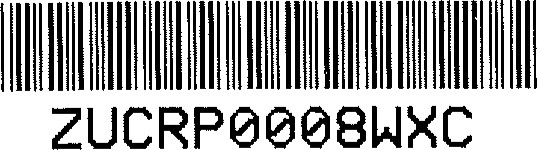 1 . Smluvní strany tímto dokumentem shodně konstatují, že mezi nimi a jejich právními předchůdci byly uzavřeny tyto smlouvy:Mezi ZÚ Kolín a panem Richardem Balcarem smlouva ze dne 22 12. 2008 0 nepravidelné přepravě osob a to na základě telefonických objednávek a písemných žádanek na přepravu.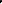 Mezi ZÚ Kolín a panem Richardem Balcarem smlouva ze dne 1. 6. 2008 0 pravidelné silniční odborné exkluzivní přepravě a svozu biologického materiálu včetně infekčních látek z předem určených odběrních míst na předem určená odborná pracoviště (konkrétní trasy a svozové plány).Mezi ZÚ Praha a panem Richardem Balcarem smlouva ze dne 1. 9. 2008 0 nepravidelné přepravě osob a to na základě telefonických objednávek a písemných žádanek na přepravu.d) Mezi ZÚ Praha a panem Richardem Balcarei-n smlouva ze dne 1 .9.2008 0 pravidelné silniční odborné exkluzivní přepravě a svozu biologického materiálu včetně infekčních látek z předem určených odběrních míst na předem určená odborná pracoviště ( konkrétní trasy a svozové plány).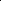 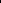 2. Smluvní strany se dohodly zjednodušit smluvní agendu do doby, než bude provedeno řádné výběrové řízení a proto shodně konstatují že:Všechny smluvní vztahy z výše uvedených smluv jsou v současné době smluvním vztahem mezi Zdravotním ústavem se sídlem v Ústí nad Labem a panem Richardem Balcarem.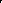 Všechny smlouvy uvedené v čl. l., se dohodou smluvních stran ukončují k datu podpisu této smlouvy a veškerá smluvní ujednání mezi stranami budou vycházet výhradně z této smlouvy, popřípadě písemných dodatků této smlouvy.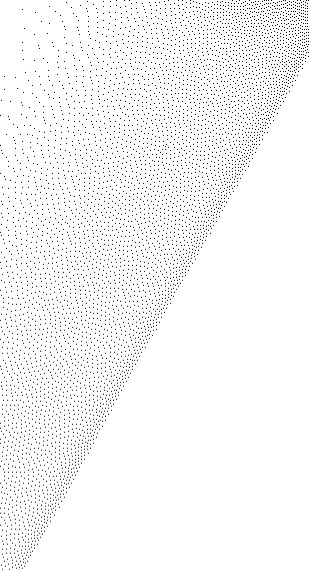 Il. Předmět smlouvy1 . Touto smlouvou se dopravce zavazuje, že po dobu, na kterou je tato smlouva uzavřena, bude realizovat pro potřeby odesílatele pravidelnou silniční odbornou výhradní (exkluzivní) přepravu a svoz biologických laboratorních vzorků, včetně infekčních látek (nebezpečných látek třídy 62) — dále jen „laboratorní vzorky" z předem určených odběrových míst na předem určená odborná pracoviště. V rámci této smlouvy a na jejím základě může být uskutečňována nepravidelná přeprava a svoz laboratorních vzorků, a to na základě urgentních telefonických objednávek.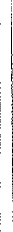 2. Odesílatel se zavazuje zaplatit dopravci za řádné poskytnutí přepravní služby sjednanou úplatu.Ill. Doba závazku a místo plnění1 Tato smlouva je uzavíraná na dobu neurčitou. Tato smlouva nabývá platnosti a účinnosti podpisem oběma smluvními stranami. Tato smlouva může být kdykoliv ukončena písemnou dohodou obou smluvních stran. Tato smlouva může být ukončena písemnou výpovědí v jednoměsíční výpovědní lhůtě bez udání důvodů. Výpověď je účinná dnem doručení druhé ze smluvních stran.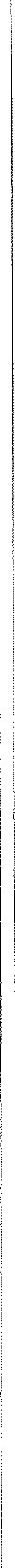 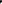 Pro účely této smlouvy se doručením rozumí prokazatelné odeslání výpovědi druhé ze smluvních stran na adresu uvedenou v záhlaví této smlouvy, např. pomocí poštovního podacího archu. Písemnost se považuje za doručenou do 3. dne od takového odeslání.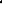 Místo plnění zakázky je určeno na základě svozových plánů, které jsou přílohou této smlouvy.V případě urgentních telefonických objednávek odesílatele se dopravce zavazuje realizovat nepravidelnou přepravu v rozsahu celého území České republiky.IV. Závazky smluvních stran1 . Dopravce touto smlouvou odesílateli garantuje:výhradní (exkluzivní) přepravu laboratorních vzorků výhradně pro potřeby odesílatele a zachování obchodního tajemství, včasný příjezd na místo určení,způsobilost dopravních prostředků ke smluvené přepravě a jejich vybavení potřebného pro transport nebezpečných látek dle ČSN EN ISO 15189, včetně povinné výbavy,odbornou způsobilost řidičů a jejich řádné proškolování, včetně jejich seznámení s vnitřními organizačními normami odesílatele bezpečnost, kvalitu a odbornou správnost při nakládání s laboratorními vzorky a dodržování veškerých platných právních předpisů,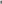 vedení řádné evidence o poskytovaných službách pro odesílatele v rozsahu Záznamu o provozu vozidel,provádění řádného třídění, balení a označování laboratorních vzorků dle potřeb a pokynů odesílatele,pravidelná školení řidičů ve vztahu k plnění předmětu zakázky bude zajišťováno pravidelným proškolováním odpovědným zaměstnancem odesílatele, že má ustanoveného bezpečnostního poradce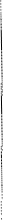 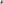 že ponese odpovědnost za škodu, která vznikne na přepravovaných vzorcích jeho zaviněním.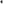 2. Odesílatel se touto smlouvou zavazuje:stanovit dopravci konkrétní trasy a svozové plány včetně časového harmonogramu a tyto průběžně aktualizovat a sledovat jejich dodržování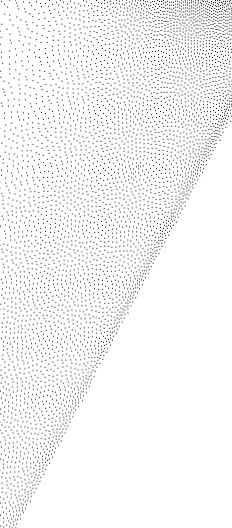 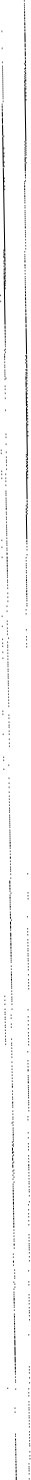 zajišťovat prostřednictvím svých příslušných manažerů jakosti CMPI pravidelné proškolování zaměstnanců dopravce s vnitřními organizačními normami, akreditačními požadavky na třídění, balení, označování a zvláštní způsob uložení a zajištění laboratorních vzorků a manipulaci s biologickým materiálem oznamovat dopravci v předstihu nejméně jednoho pracovního dne veškeré změny časového rozvrhu, stanovených tras a svozových plánů.V. Cena přepravyOdesílatel se zavazuje za poskytnuté služby zaplatit poskytovateli sjednanou cenu, která bude vycházet z počtu ujetých kilometrů. Cena za ujetý km činí částku 1 1 Kč (bez DPH)Dopravce nemá nárok na náhradu za čekání a přistavení vozidla.Cena přepravních služeb je splatná na základě faktury, vystavené dopravcem, který je oprávněn ji vyúčtovat vždy 1 x měsíčně. Přílohou faktury budou Záznamy o provozu vozidla, obsahující místo a čas odjezdu, cíl příjezdu, počáteční a konečný stav tachometru, počet ujetých kilometrů, označení příslušného oddělení, číslo nákladového střediska (NS) a podpis odpovědného zaměstnance odesílatele.Faktura musí obsahovat označení smluvních stran, daňové údaje, datum vystavení, datum ukončení zdanitelného plnění a datum splatnosti. Splatnost jednotlivých faktur byla dohodnuta na 20 dnů. Dopravce není oprávněn požadovat od odesílatele zálohu.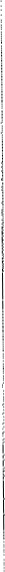 Cena za 1 ujetý km může být navýšena nejdříve po uplynutí jednoho roku trvání smlouvy, a to jen v případě, že dojde k trvalému (tj. déle než tříměsíčnímu) navýšení cen pohonných hmot o více než 10 % oproti průměrným cenám pohonných hmot platných v předcházejícím roce.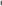 Vl. Ostatní ujednání1 Dopravce se zavazuje umístit na vozidlech uvedených v čl. IV, této smlouvy, reklamní upoutávky v rozsahu stanoveném odesílatelem.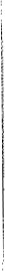 Dopravce se zavazuje umožnit pověřeným zaměstnancům odesílatele provést odbornou kontrolu způsobu přepravy laboratorních vzorků, zejména s ohledem na zamezení možného znehodnocení vzorků.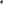 Dopravce se zavazuje zaplatit odesílateli k jeho výzvě smluvní pokutu ve výši 100 000,00 Kč za případné porušení svých povinností uvedených v čl. IV. této smlouvy.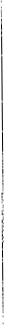 Dopravce se zavazuje zaplatit odesílateli k jeho výzvě smluvní pokutu ve výši 5 000,00 Kč za každý jednotlivý případ vadného poskytnutí služby, na které byl odesílatelem upozorněn a smluvní pokutu ve výši 10 000,00 Kč za každé jednotlivé neposkytnutí služby dle této smlouvy, ke kterému byl odesílatelem vyzván.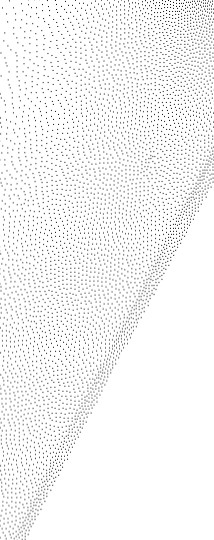 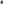 VII. Povinnost mlčenlivosti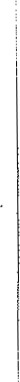 Smluvní strany se zavazují zachovávat mlčenlivost o veškerých informacích, jež se o sobě navzájem po dobu platnosti této smlouvy dozví a které nejsou veřejně přístupné a stejně tak o všech skutečnostech souvisejících s touto smlouvou a s její realizací.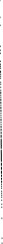 Povinnost mlčenlivosti smluvních stran platí i po ukončení platnosti této smlouvy.VIII, Závěrečná ustanoveníVeškeré změny a doplňky této smlouvy musí být provedeny písemně, a to ve formě číslovaných dodatků k této smlouvě, které musí být podepsány oběma smluvními stranami.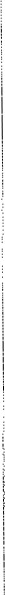 Právní vztahy výslovně neupravené, budou řešeny dle příslušných ustanovení zákona č. 89/2012 Sb., občanský zákoník, a dalších obecně závazných právních předpisů ČR.Tato smlouva je vyhotovena ve dvou stejnopisech s platností originálu, přičemž každá ze smluvních stran obdrží po jednom vyhotovení.Smluvní strany prohlašují, že tuto smlouvu před jejím podpisem přečetly, že byla uzavřena po vzájemném projednání, podle jejich pravé a svobodné vůle a nikoliv v tísni a za nápadně nevýhodných podmínek. S jejím obsahem souhlasí a na důkaz toho ji opatřují svými vlastnoručními podpisy.V Ústí nad Labem dne 16. 10. 201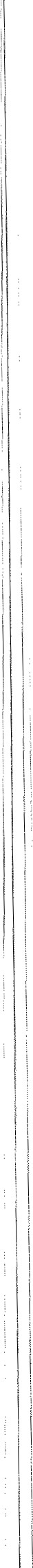 	Odesílatel	Dopravce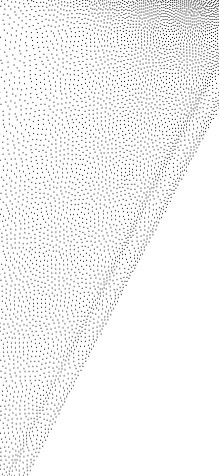 přílohy:č. 1 Konkrétní trasy a svozové plány včetně časového harmonogramuč. 2 Prohlášení o ustanovení bezpečnostního poradceč. 3 Způsobilost dopravních prostředků ke smluvené přepravě a jejich vybavení potřebného pro transport nebezpečných látek dle ČSN EN ISO 15189, včetně povinné výbavyii